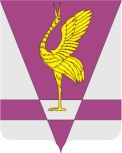 На основании Федерального закона от 29.12.2022 № 618-ФЗ «О внесении изменения в статью 3 Федерального закона «О приватизации государственного и муниципального имущества», руководствуясь статьями 7, 23, 51, 52 Устава Ужурского района, Ужурский районный Совет депутатов РЕШИЛ:1. Внести в приложение к решению Ужурского районного Совета депутатов от 13.05.2020 № 46-333р «Об утверждении Порядка планирования приватизации муниципального имущества» следующие изменения:1.1. Пункт 2 части 2 порядка планирования приватизации муниципального имущества дополнить подпунктом следующего содержания:«2.1. Действие настоящего порядка не распространяется на отношения, возникающие при отчуждении имущества, предусмотренного пунктом 2 статьи 3 Федерального закона от 21.12.2001 № 178-ФЗ «О приватизации государственного и муниципального имущества».2. Контроль за исполнением настоящего Решения возложить на начальника отдела по управлению муниципальным имуществом и земельными отношениями В.В. Буякас.3. Настоящее решение вступает в силу в день, следующий за днем его официального опубликования в газете «Сибирский хлебороб».КРАСНОЯРСКИЙ КРАЙУЖУРСКИЙ РАЙОННЫЙ СОВЕТДЕПУТАТОВРЕШЕНИЕКРАСНОЯРСКИЙ КРАЙУЖУРСКИЙ РАЙОННЫЙ СОВЕТДЕПУТАТОВРЕШЕНИЕКРАСНОЯРСКИЙ КРАЙУЖУРСКИЙ РАЙОННЫЙ СОВЕТДЕПУТАТОВРЕШЕНИЕ29.08.2023г. Ужур№ 34-225рО внесении изменений в решение Ужурского районного Совета депутатов от 13.05.2020 № 46-333р «Об утверждении Порядка планирования приватизации муниципального имущества»О внесении изменений в решение Ужурского районного Совета депутатов от 13.05.2020 № 46-333р «Об утверждении Порядка планирования приватизации муниципального имущества»О внесении изменений в решение Ужурского районного Совета депутатов от 13.05.2020 № 46-333р «Об утверждении Порядка планирования приватизации муниципального имущества»Председатель Ужурского районного Совета депутатов_______________ (А.С. Агламзянов)Глава Ужурского района _______________ (К.Н. Зарецкий)